Режим дня – основа здоровья ребенка раннеговозраста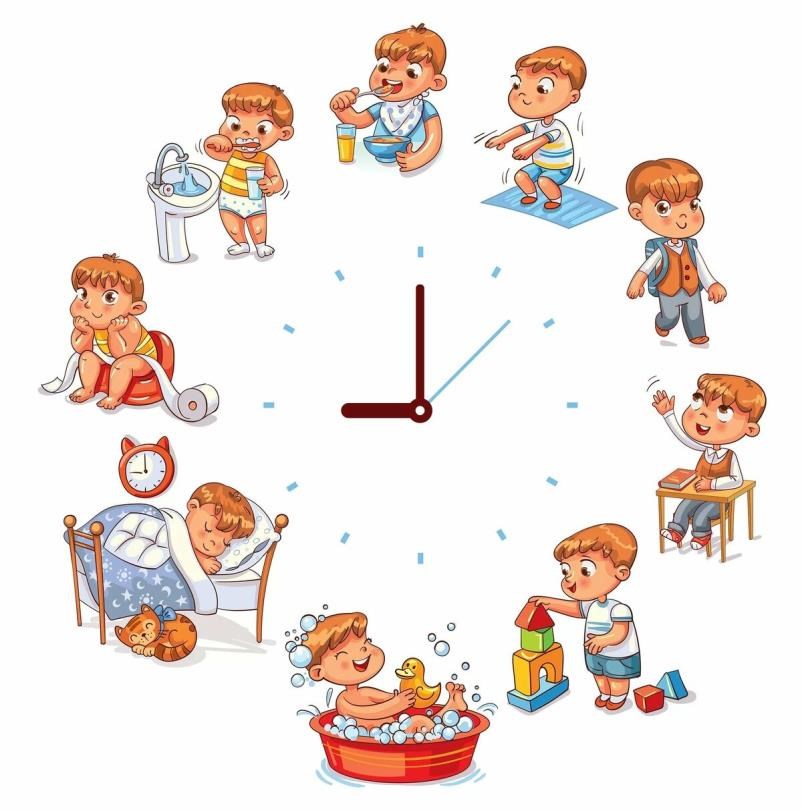 Соблюдение	ребенком	определенного	распорядка приучает его к организованности, облегчает жизнь ему и его родителям. Ребенку, соблюдающему режим, в дальнейшем будет намного легче адаптироваться к условиям детского сада.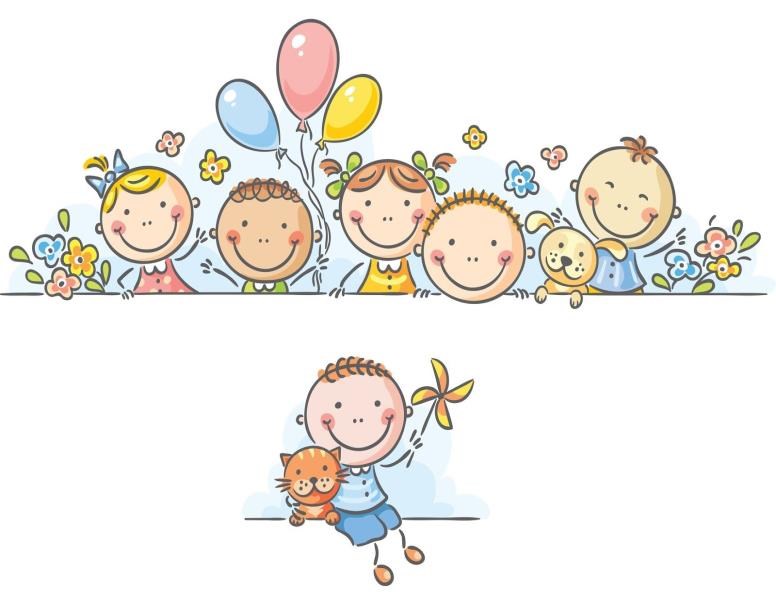 РЕЖИМ ИЛИСВОБОДА?При несоблюдении режима могут возникнуть следующие трудности:• ребенок	становится	плаксивым,	капризным, раздражительным• частое ухудшение настроения, которое связано с переутомлением, недосыпанием• расстройства	развития	нервно-психической деятельности• трудность	формирования	культурно-гигиенических навыков, опрятности.Чем полезен режим дня для ребенка?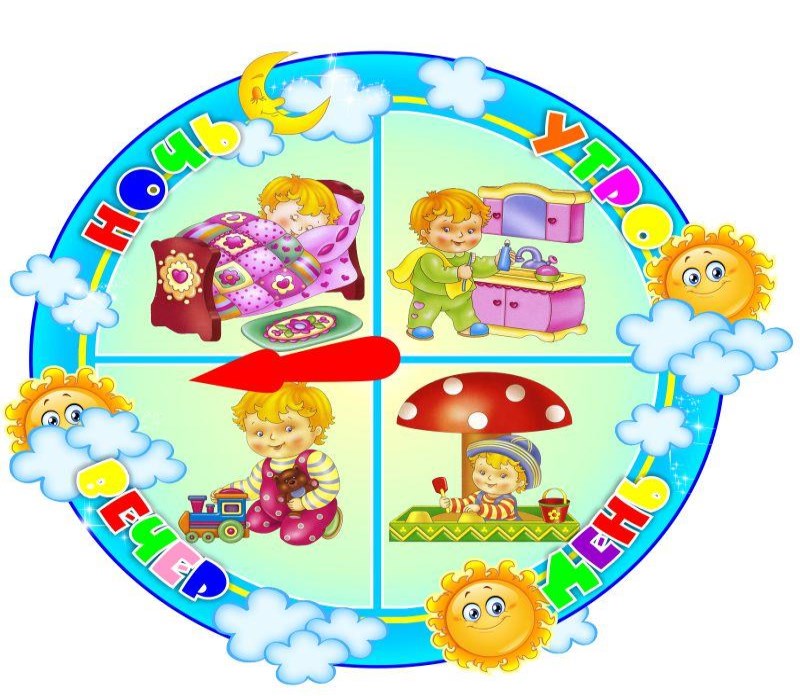 Польза	распорядка	обусловлена физиологическими	и            психологическими аспектами, которые и являются основанием длясоздания режима дня: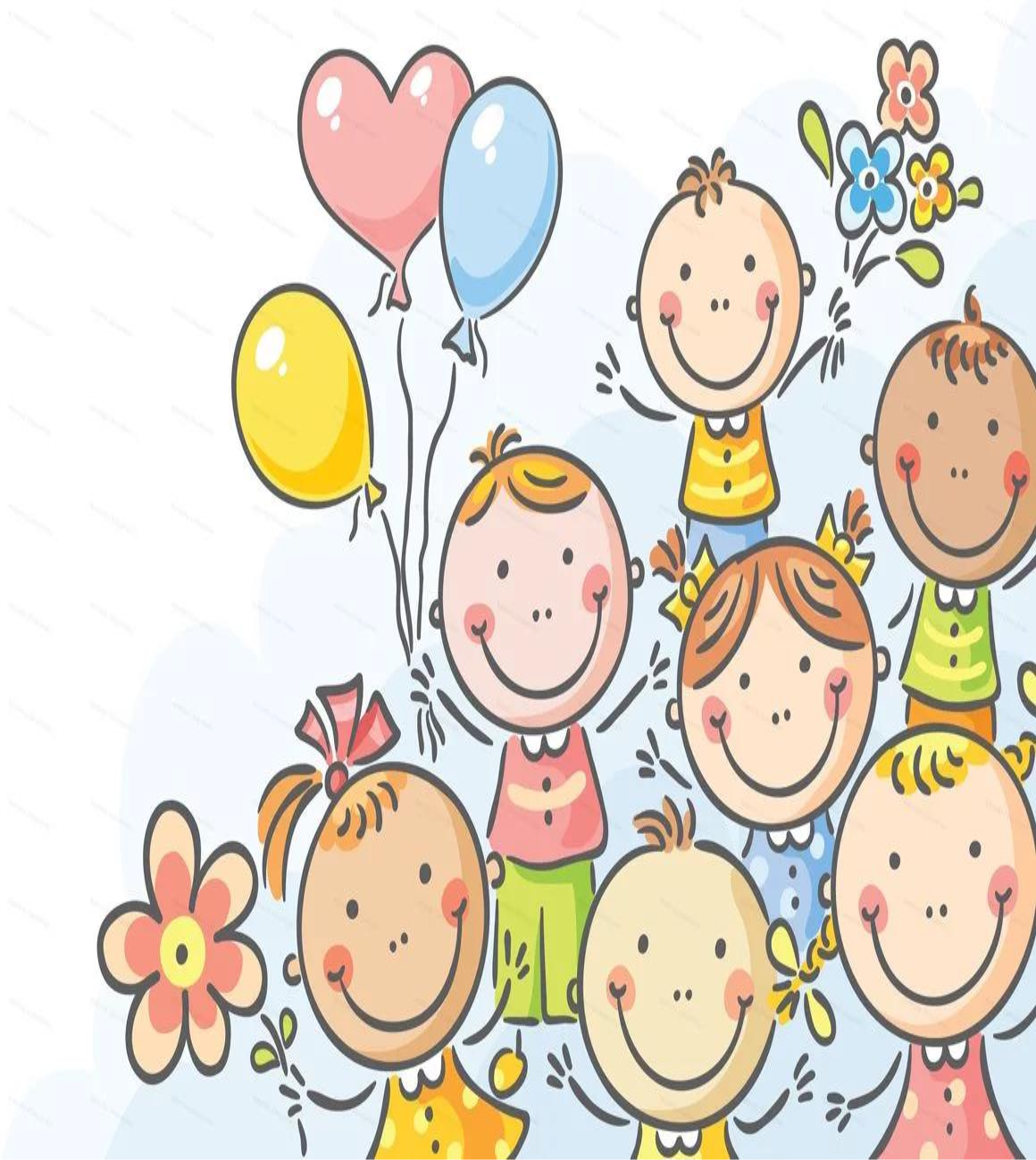 • польза с физиологической стороны — это выработка условных рефлексов, с помощью которых	организм	приспосабливается	к существующим условиям. Ребёнок оказывается подготовленным к выполнению необходимых задач и делает их без лишнего напряжения. Т.е. происходит экономия энергии и равномерное её распределение для всех нужных видовдеятельности;• с психологической точки зрения — детская нервная система нуждается в стабильности обстановки, которая своей предсказуемостью даёт ощущение покоя и надёжности. Это, в свою очередь, создаёт благоприятный фон для развития ребёнка, более глубокого осмыслениясовершаемых действий и становления навыков.Основные составляющие режима дня детей разного возрастаРежим	дня	ребёнка	должен	включать	в	себя	следующиеобязательные элементы:время приёма пищи. Ребёнок в зависимости от возраста должен определённое количество раз в день принимать пищу. Важноезначение имеют также интервалы между кормлениями;время сна. Нервная система ребёнка, по сравнению со взрослой, находится в стадии формирования, поэтому быстрее наступает истощение, требующее восстановления. Также маленький организм затрачивает на все процессы жизнедеятельности больше энергии,чем взрослый. Потребность во сне снижается по мере роста ребёнка.время нахождения на свежем воздухе. Оно может включать в себя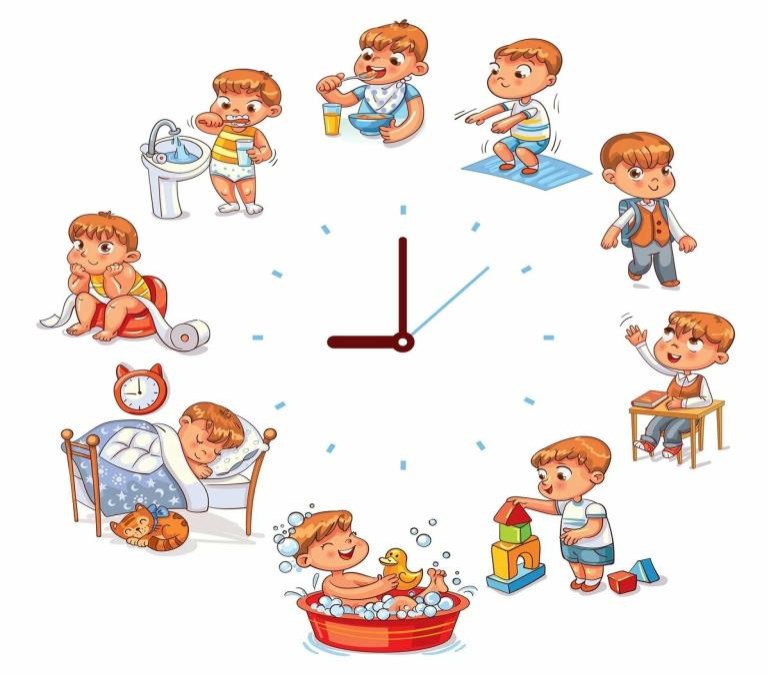 прогулки, сон, игры;время на занятия. В детском коллективе и в домашних условиях;свободное время. Оно приобретает значение, когда малыш уже что-то умеет делать самостоятельно. Ребёнок в это время сам выбирает род своей деятельности. Свободное время важно для обработкиполученной информации, реализации творческих способностей.При составлении распорядка дня помните: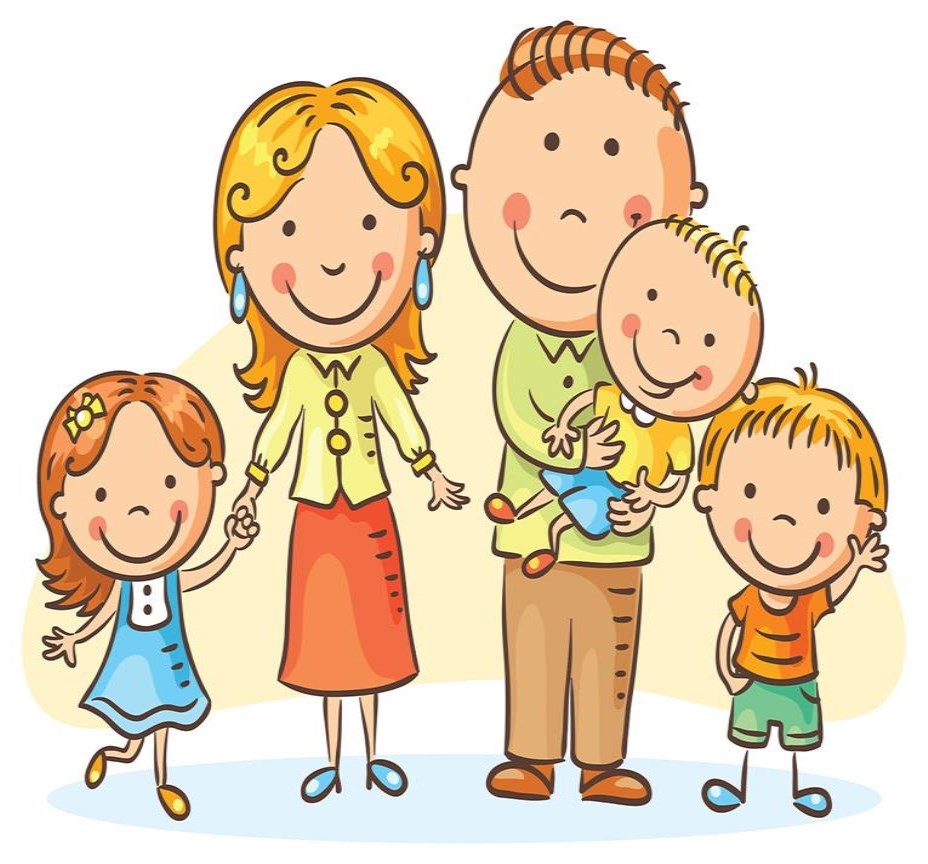 • График	должен	быть	гибким,	разумным	и максимально	ориентированным	на      интересы	и потребности вашего ребенка;• Верхние и нижние границы периодов бодрствования должны определяться не нормами, а особенностями нервной системы конкретно вашего ребенка, в том числе ее гибкостью и работоспособностью;• Сон должен распределяться чтобы	нервная	система полноценный отдых;в течение малышасуток так, получала• Периоды	сна,	бодрствования,	кормления,	игр	и прогулок                устанавливаются                в                такой последовательности, чтобы они не противоречили друг другу, а, наоборот, гармонично перетекали один в другой.Как приучить малыша к режиму?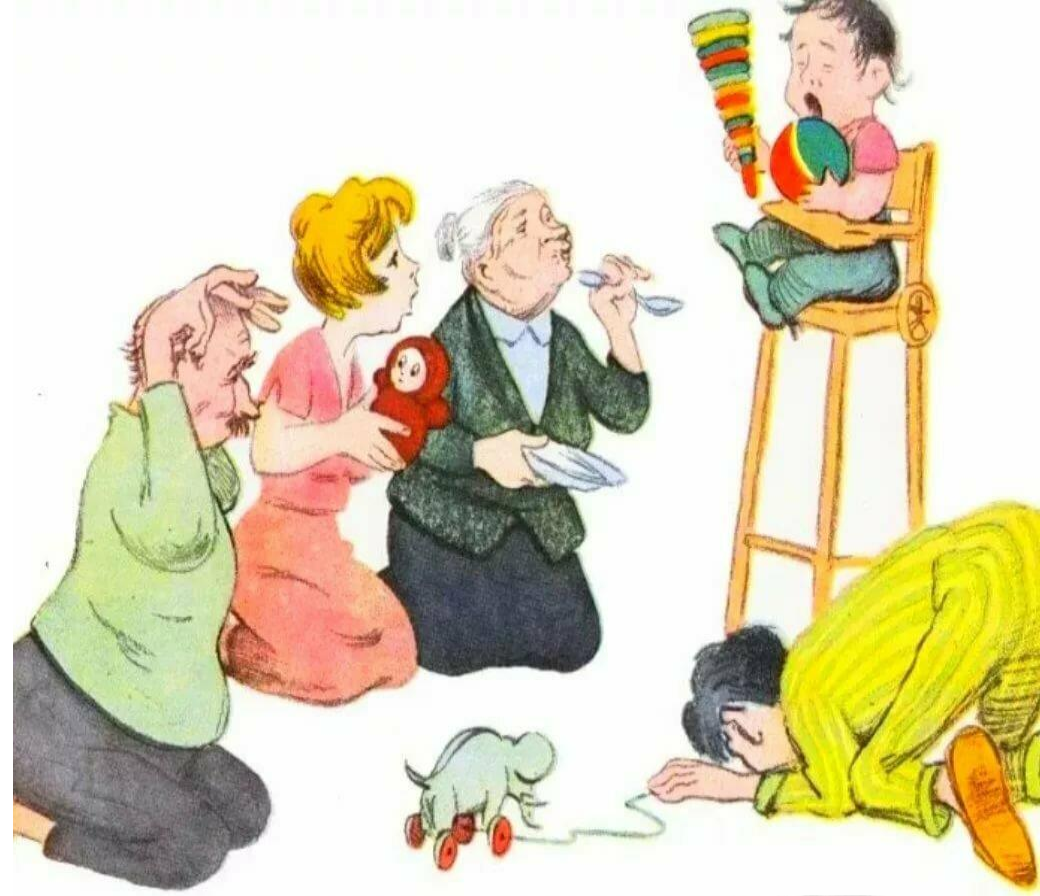 Чтобы	приучить ребёнка к режиму,	нужно следовать следующим несложным рекомендациям:начинать приучение ребёнка к режиму можно после выписки из роддома. Родителю нужно распланировать, в первую очередь, свою жизнь, учитывая прогулки и приёмы пищи. Но подготовиться, что сразу гладко пойдёт не всё. Чаще всего дети входят в режим к 3 месяцам.вводить какие-то новые этапы надо постепенно во время полного здоровья и в момент удовлетворения от осуществления насущных желаний;нужно учитывать возраст ребёнка, характер вскармливания, время года, состояние здоровья, особенности личности;стремиться	соблюдать	регулярность	мероприятий	и	их последовательность;вводить ритуалы, что подготавливает ребёнка к выполнению того или иного действия. Они облегчает внедрение новых компонентов режима.ПРИМЕР РЕЖИМАДНЯ РЕБЕНКА 1 ГОДА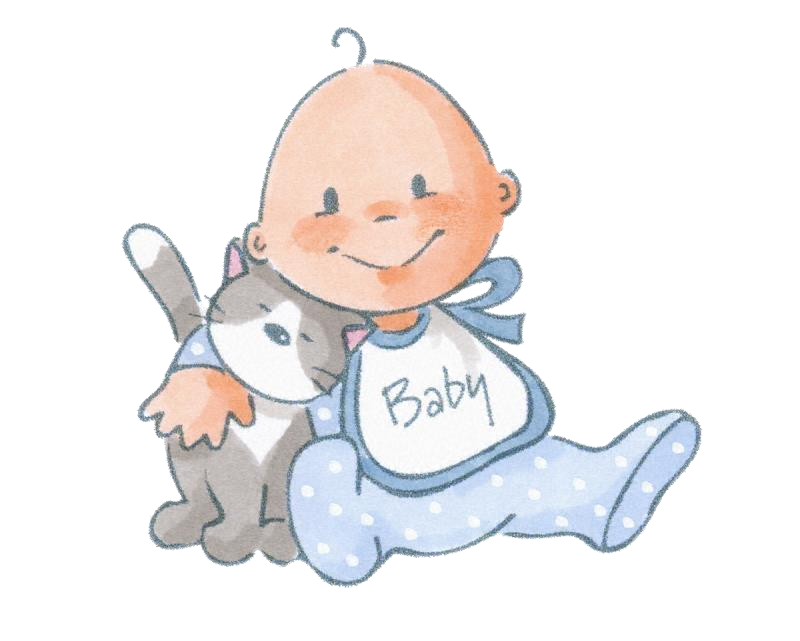 8:00 — подъем и утренние процедуры 8:15 — завтрак8:30 — игры и развивающие занятия 10:00 — второй завтрак10:30 — прогулка12:00 — первый дневной сон 13:30 — игры14:00 — обед 14:30 — игры15:30 — второй дневной сон 17:00 — полдник17:30 — прогулка 19:00 — ужин 19:30 — игры20:00 — вечерние процедуры, подготовка ко сну 21:00 — сонПРИМЕР РЕЖИМАДНЯ РЕБЕНКА 2 ГОДА8:00 — подъем и гигиенические процедуры 8:15 — завтрак8:30 — игры, занятия 10:00 — второй завтрак 10:30 — прогулка12:30 — обед13:30 — дневной сон 15:30 — полдник 16:00 — игры16:30 — прогулка 18:30 — ужин 19:00 — игры19:30 — вечерние процедуры, подготовка ко сну 20:00 — ночной сонПРИМЕР РЕЖИМАДНЯ РЕБЕНКА 3 ГОДА7:30 — пробуждение, утренний туалет 8:00 — завтрак8:30 — занятия, игры, гимнастика 10:00 — второй завтрак10:30 — прогулка 12:30 — обед13:00 — дневной сон 15:30 — полдник 16:00 — игры, занятия 16:30 — прогулка 18:30 — ужин19:00 — игры20:00 — вечерние процедуры, подготовка ко сну 20:30 — ночной сонВЫВОД:Хорошо продуманный и организованный распорядок дня ребенка создаетблагоприятные условия для нормального функционирования всех органов и систем организма малыша. Это обеспечивает ему бодрое состояние в течение всего дня, высокую физическую активность, поддерживает познавательный интерес к окружающему миру и создает благодатную почву для его гармоничного развития.Берегите своих детей!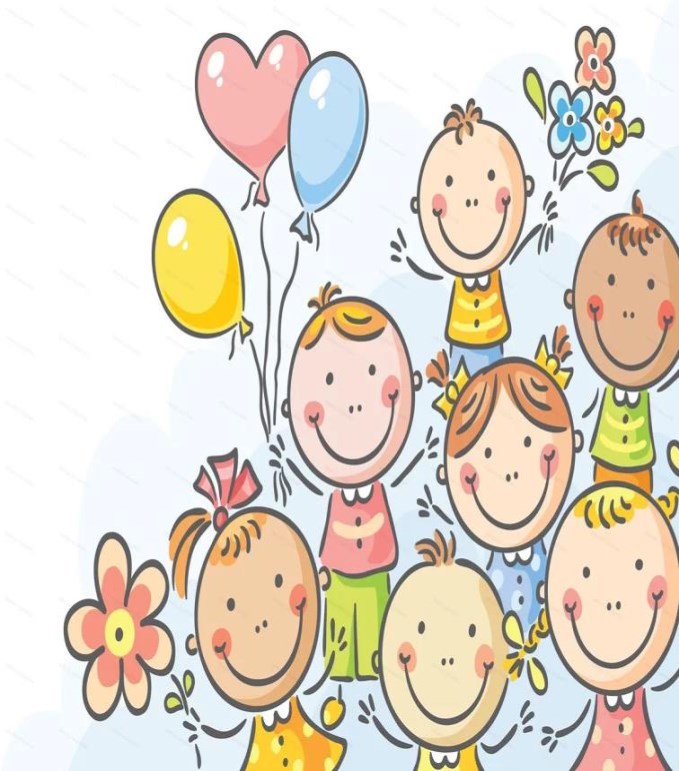 